Preparation Worksheet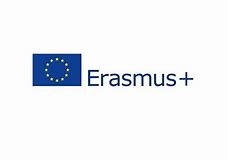 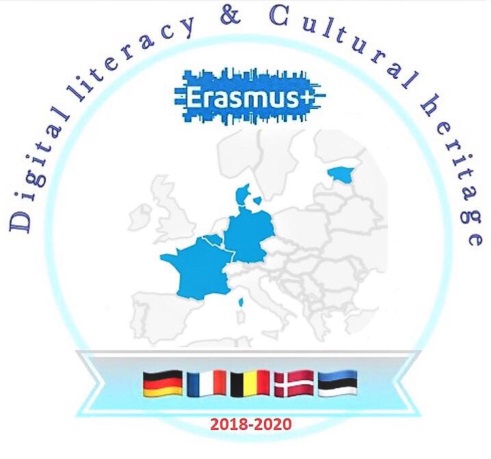 Structure of the movie/Storyboard :Soundtracks you will use : S Soundtracks you will use : Positions :Checklist WorksheetBefore editing :Have you :filled the preparation worksheet ?turned your phone sideways ?recorded enough material ?recorded overview as well ?downloaded the background songs/music you wish to use ?recorded your voice for the narrative parts ?included enough cultural and historical information about the sight ?While and After editing :Have you :ALL taken part and presented some of the text in English ?Checked your language (is the speed easy to follow ? Is your speech clear enough ?)Checked the sound ? Is the video audible ?Got smooth transitions ?added the subtitles ?put in the 2 logos (joined on this sheet)?created the credits (with your names, the soundtracks…) ?respected the length (between 3 and 5 minutes)?Saved the video, uploaded it on social network and shared it ?… And don’t forget to follow us on Insta : Erasmusdigitalliteracy NameHe/She will be in charge of :